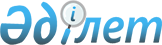 О внесении изменений в Указ Президента Республики Казахстан от 4 февраля 2004 года № 1287 "Об утверждении Положения о дипломатическом и приравненном к нему представительстве Республики Казахстан"Указ Президента Республики Казахстан от 6 марта 2013 года № 518Подлежит опубликованию в   

Собрании актов Президента и  

Правительства Республики Казахстан      ПОСТАНОВЛЯЮ:



      1. Внести в Указ Президента Республики Казахстан от 4 февраля 2004 года № 1287 «Об утверждении Положения о дипломатическом и  приравненном к нему представительстве Республики Казахстан» Республики Казахстан, 2004 г., № 5, ст. 67) следующие изменения:



      в Положении о дипломатическом и приравненном к нему представительстве Республики Казахстан, утвержденном вышеназваным Указом:



      пункт 7 изложить в следующей редакции:

      «7. Для реализации основных задач и осуществления возложенных на него функций представительство имеет право:

      1) координировать деятельность в государстве пребывания представительств (представителей) и филиалов казахстанских государственных органов и организаций (далее - государственные организации) и их сотрудников;

      2) требовать от государственных организаций полного информирования и согласования деятельности, которая затрагивает национальные интересы Республики Казахстан в государстве пребывания;

      3) осуществлять иные права, предусмотренные законодательством Республики Казахстан.»;



      пункт 12 изложить в следующей редакции:

      «12. Чрезвычайный и Полномочный Посол Республики осуществляет руководство деятельностью генеральных консульств, консульств, вице-консульств, консульских агентств, почетных консульств Республики Казахстан в государстве пребывания и дипломатических миссий Республики Казахстан, открытых в государствах его аккредитации, а также координацию деятельности и контроль за работой находящихся в государстве пребывания государственных организаций.

      Руководители государственных организаций:

      1) обязаны согласовывать свою деятельность с главой представительства или консульского учреждения, оказывать главе представительства содействие в осуществлении его полномочий, информировать его о своей деятельности;

      2) согласовывают с главой представительства или консульского учреждения планы работы, а также в сроки, согласованные с главой представительства или консульского учреждения, представляют отчеты об их выполнении.».



      2. Настоящий Указ вводится в действие со дня подписания.      Президент

      Республики Казахстан                       Н.Назарбаев
					© 2012. РГП на ПХВ «Институт законодательства и правовой информации Республики Казахстан» Министерства юстиции Республики Казахстан
				